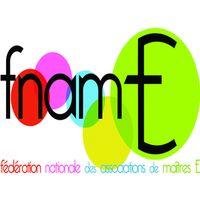 Publications FNAME 2024Bon de commande (dans la limite des stocks disponibles)* réservé AME et adhérentsPour toute commande de plusieurs ouvrages, nous vous invitons à prendre contact avec Mme Gosse pour connaître le montant des frais d’envoiBon de commande à envoyer par courrier postal, accompagné de votre règlement (à l’ordre de la FNAME) ou en virement bancaire sur le site FNAMEhttps://www.payasso.fr/fname/paiementGosse Marie-Christine - FNAME254 rue Louis Barthou60280 Margny lès Compiègnegosse.mariechristine@gmail.com TitreTitreQuantitéPrix unitaireFrais de port(pour 1 ex)TOTALLivre Retz «Inégalités Scolaires et Résilience» (2012)Livre Retz «Inégalités Scolaires et Résilience» (2012)18,50 €6,00 €Livre Retz «Jeu et temporalité dans les apprentissages» (2015)Livre Retz «Jeu et temporalité dans les apprentissages» (2015)18,50 €6,00 €Livre Retz « Prendre en compte le Corps et les Origines socioculturelles dans les apprentissages » (2016)Livre Retz « Prendre en compte le Corps et les Origines socioculturelles dans les apprentissages » (2016)18,50 €6,00 €Livre Retz « Médiations et processus d'apprentissage » (2018)Livre Retz « Médiations et processus d'apprentissage » (2018)18,50 €6,00 €Livre Retz “L’élève pensant est un chercheur” (2021)Livre Retz “L’élève pensant est un chercheur” (2021)18,50€6,00 €Livre ERES “ enfance l’état d’urgence”             tarif adhérent*Livre ERES “ enfance l’état d’urgence”             tarif adhérent*11,70€6,00€Clé USB Colloque de Niort 2019 (des enfants chercheurs à l’école des maths)Tarif AME & adhérents*10,00 €1,30 €Clé USB Colloque de Niort 2019 (des enfants chercheurs à l’école des maths)Tarif non-adhérents15,00 €1,30 €Clé USB Colloque de Lyon 2022 (apprendre à parler, parler pour apprendre)Tarif AME & adhérents*20,00 €1,30 €Clé USB Colloque de Lyon 2022 (apprendre à parler, parler pour apprendre)Tarif non-adhérents25,00 €1,30 €Clé USB Colloque de Dole 2023 (Réussir à l’école, quelles réussites pour quels élèves? Quelles approches?)tarif AME et adhérents*20.00€1.30€Clé USB Colloque de Dole 2023 (Réussir à l’école, quelles réussites pour quels élèves? Quelles approches?)Tarif non adhérents25.00€1.30€Revue « Interactions » Colloque de NiortRevue « Interactions » Colloque de Niort12,00 €4,30€Revue « Interactions » Colloque de RennesRevue « Interactions » Colloque de Rennes12,00 €4,30€Revue “Co intervenir”Revue “Co intervenir”12,00€6,30€Revue “interactions” colloque de DoleRevue “interactions” colloque de Dole12,00€6,30€Revue spécial RAFACRevue spécial RAFAC12,00€6,30€TOTAL (En cas d'achats groupés, demandez un calcul des frais de port à l'adresse mail ci-dessous)TOTAL (En cas d'achats groupés, demandez un calcul des frais de port à l'adresse mail ci-dessous)TOTAL (En cas d'achats groupés, demandez un calcul des frais de port à l'adresse mail ci-dessous)TOTAL (En cas d'achats groupés, demandez un calcul des frais de port à l'adresse mail ci-dessous)TOTAL (En cas d'achats groupés, demandez un calcul des frais de port à l'adresse mail ci-dessous)Adresse d’expéditionNom, prénom :Adresse postale :Adresse mail ou téléphone :Numéro d’adhérent FNAME (pour tarif préférentiel et publications réservées) :